FAISAL Telecom  Engineer ~ Escalated It Support SpecialistCisco Certified ProfessionalExperienced IT support specialist and a team leader, expert in reversing inefficiencies, elevating team accountability and Acknowledged for over 8 years capacity to unite teams in a spirit of consensus, build internal and external relationships, and establish the ground-rules for optimum performances. Reputed for exercising initiative, accepting challenges and analyzing alternatives to overcome obstacles. Results-oriented individual with an exemplary track record of success in quality control, customer service, and operations installation, maintenance and repair. Currently associated with the Al Rostamani Communication as a Support Engineer in quest of assignments involving:Telecom/InfrastructurePROFESSIONAL CERTIFICATIONSNEC SV 8300 CertificationCisco Certified Network Associate (CCNA)Avaya Certified Solution Specialist (ACSS)Avaya Pre-Sales Certification (APSS)TECHNICAL SKILL SETNEC Mat Works, Avaya IP Office Manager, Panasonic Maintenance ToolWindows 98 / 2000/ XP/ Windows 7TDM – NEC, Panasonic    IP – Avaya IPO 500MATLABPROFESSIONAL EXPERIENCE ROSTAMANI COMMUNICATIONS, Telecom Engineer											        March ‘07 till dateDirectly reporting to the Division Manager. Chiefly responsible for hardware/software installation, server maintenance, trouble resolution, root cause analysis, and Management of Telephony Projects. Answering customer grievance calls for different integrations such as IVR & PABX Troubleshooting. Monitor programming of E1 links for PABX System. Efficiently manage every aspect of Pre-Sales Activities. Administer all Hospitality Sector Installations, cabling projects and other insfracstructure projects for effective performance delivery.Project AccomplishmentsOFIS Furniture:  Handled Installation and maintenance of complete IP solutions for Avaya SME.Sharjah Islamic Bank: Led a team comprising 30 Call Centre agents with different integration like Witness server for recording, Communication Manager and Call reporter BCMS in Avaya Enterprise.Serco Residential: Solely handled installations of Avaya for more than 200 users, providing billing facilities.Sharaf DG: Managed Installation and maintenance of Call Centre with IVR and CTI.Hospitality Sector: Successfully installed PABX system with hotel Software and Voicemail integrations.Nortel Phone Migration:  Has successfully migrated existing Nortel phones to Avaya system. CMC Dubai- Abu Dhabi : Installation and Connectivity of NEC SV series between the two offices.APEX TECHNOLOGIESSupport Engineer 											            Dec ‘05 – Jan ‘07Successfully maintained PBX systems for small-scale office setups. Ascertained efficient maintenance of PABX and cabling projects.ACADEMIAB. Tech. (Electronics and Communication Engineering) with First Class- 2005Name Of institute: Ghousia College of Engineering.Personal ProfileDate of Birth:		29th August 1983Languages Known:	English, Urdu, Hindi and BengaliJob Seeker First Name / CV No: 1715826Click to send CV No & get contact details of candidate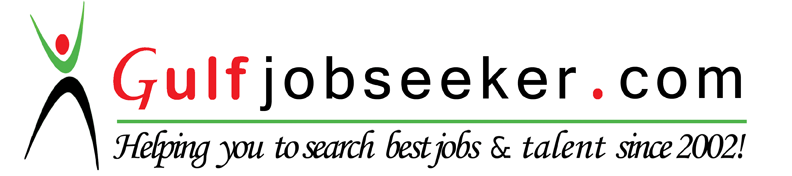 